	Мастерская по изготовлению сюрпризов.	Подарок к Дню матери. Декоративный зажим.Нам понадобится: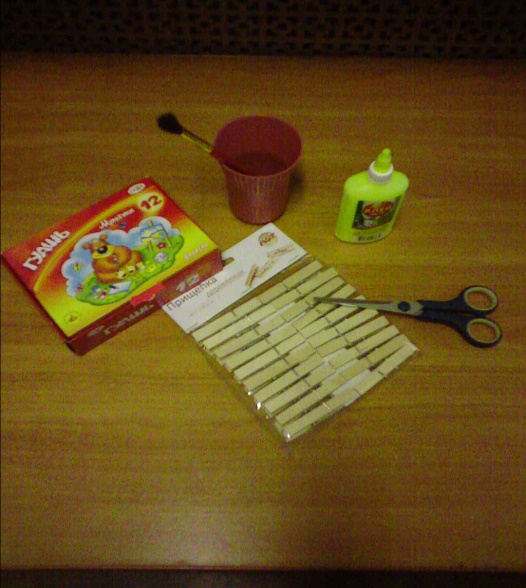 Подставка для яицГуашьКистиКлей ПВАБельевые прищепкиНожницы 1 этапРазрезаем ячейки на полусферы. 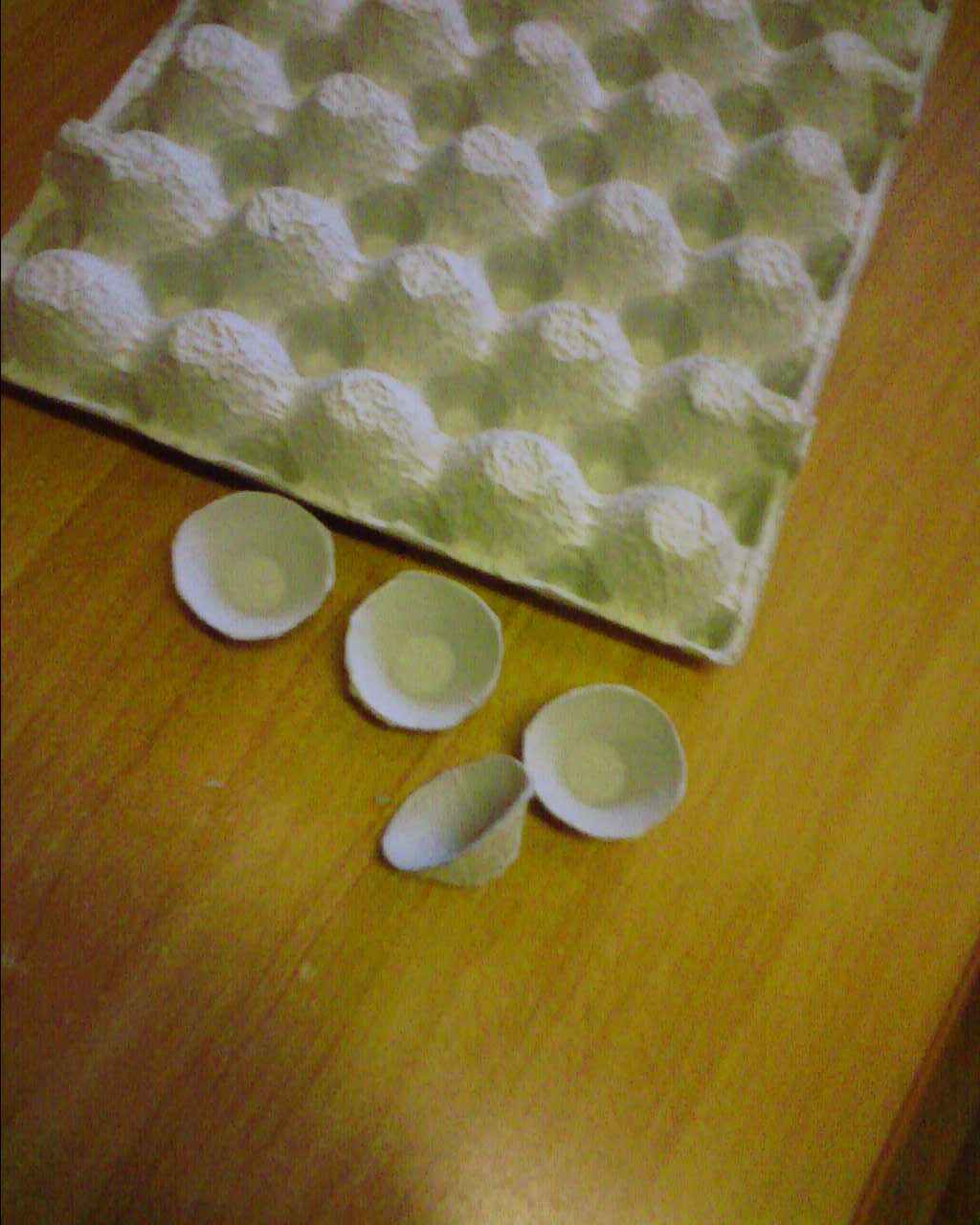 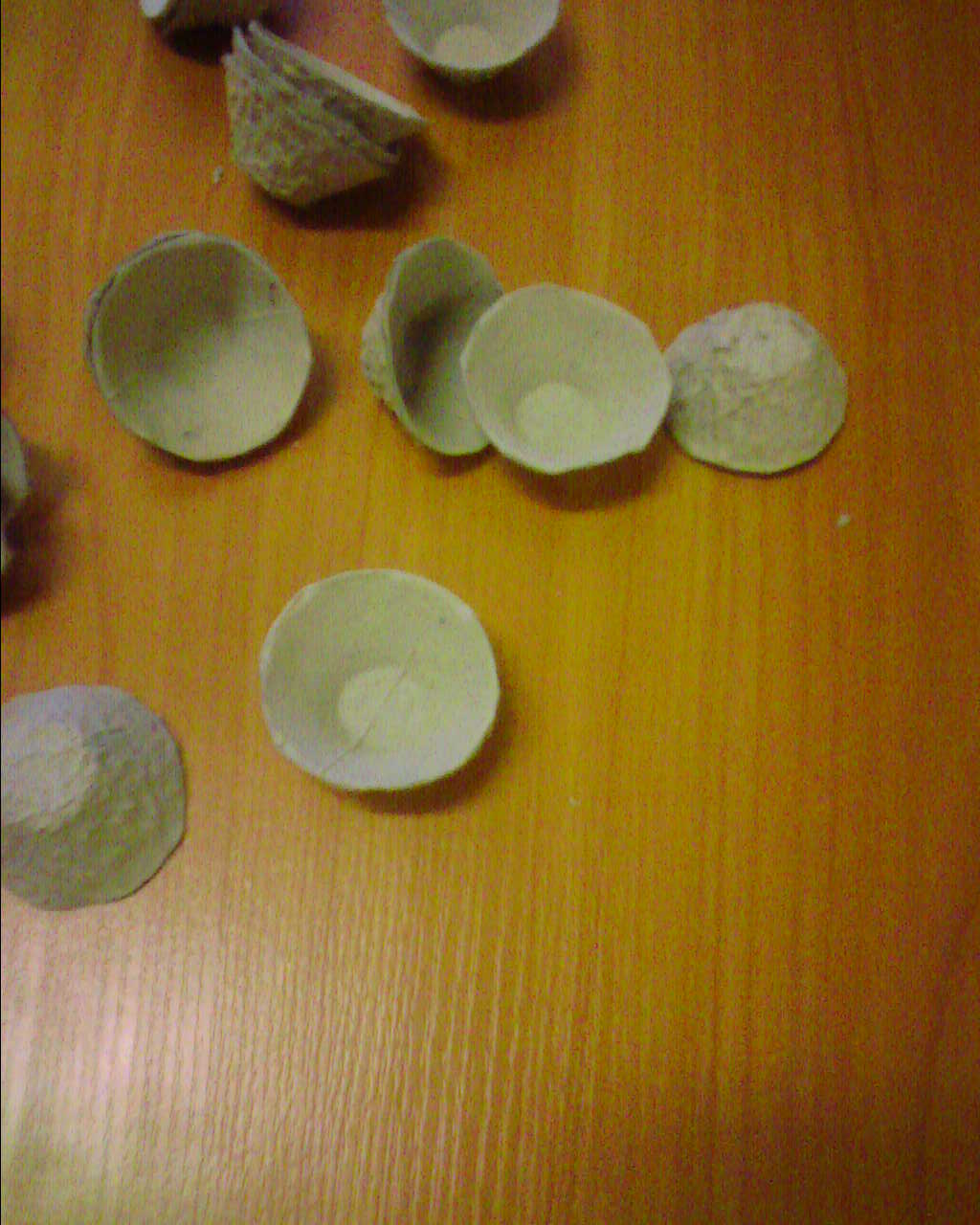 2 этапДелаем разрезы, получаем лепесточки.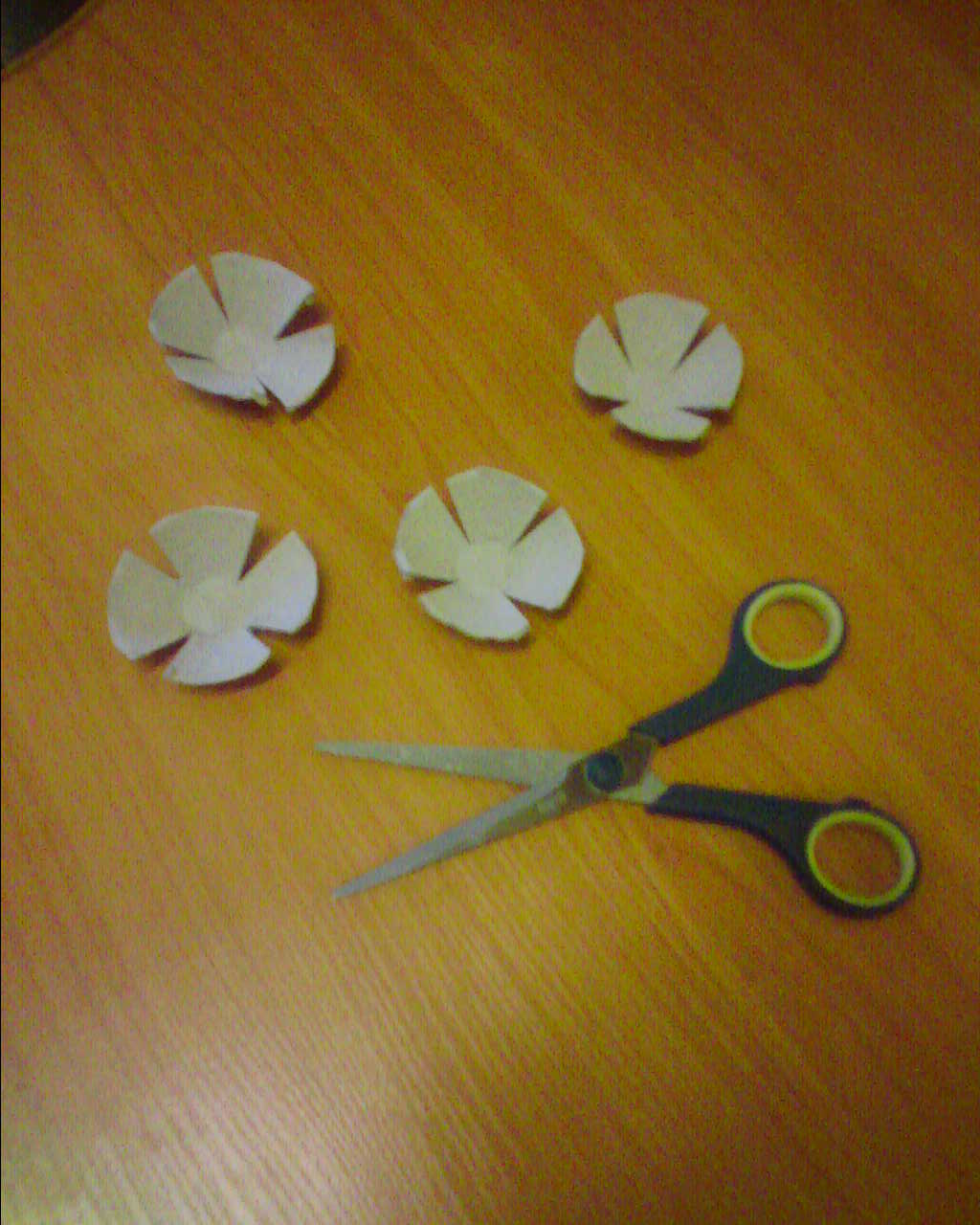 3 этапРаскрашиваем.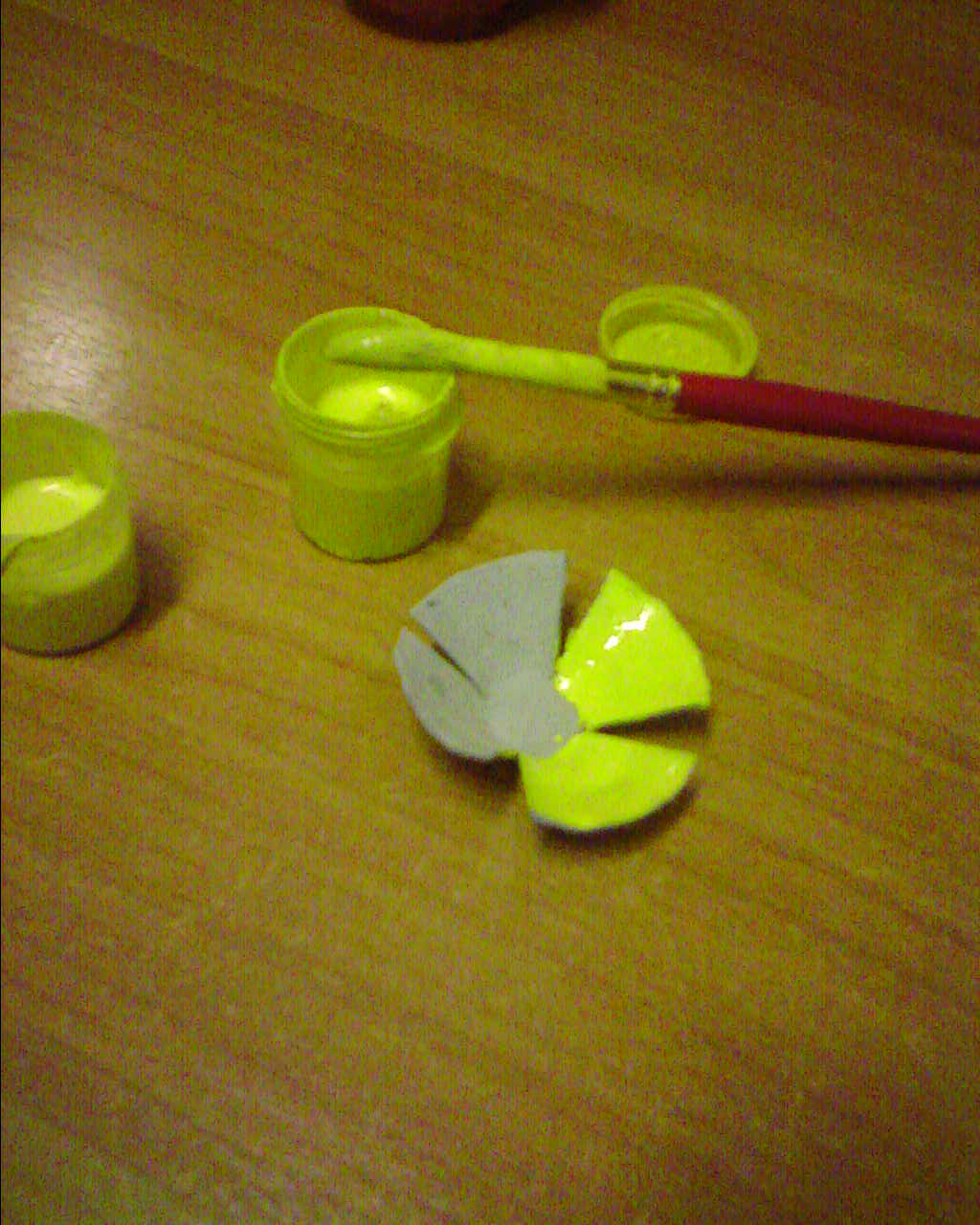 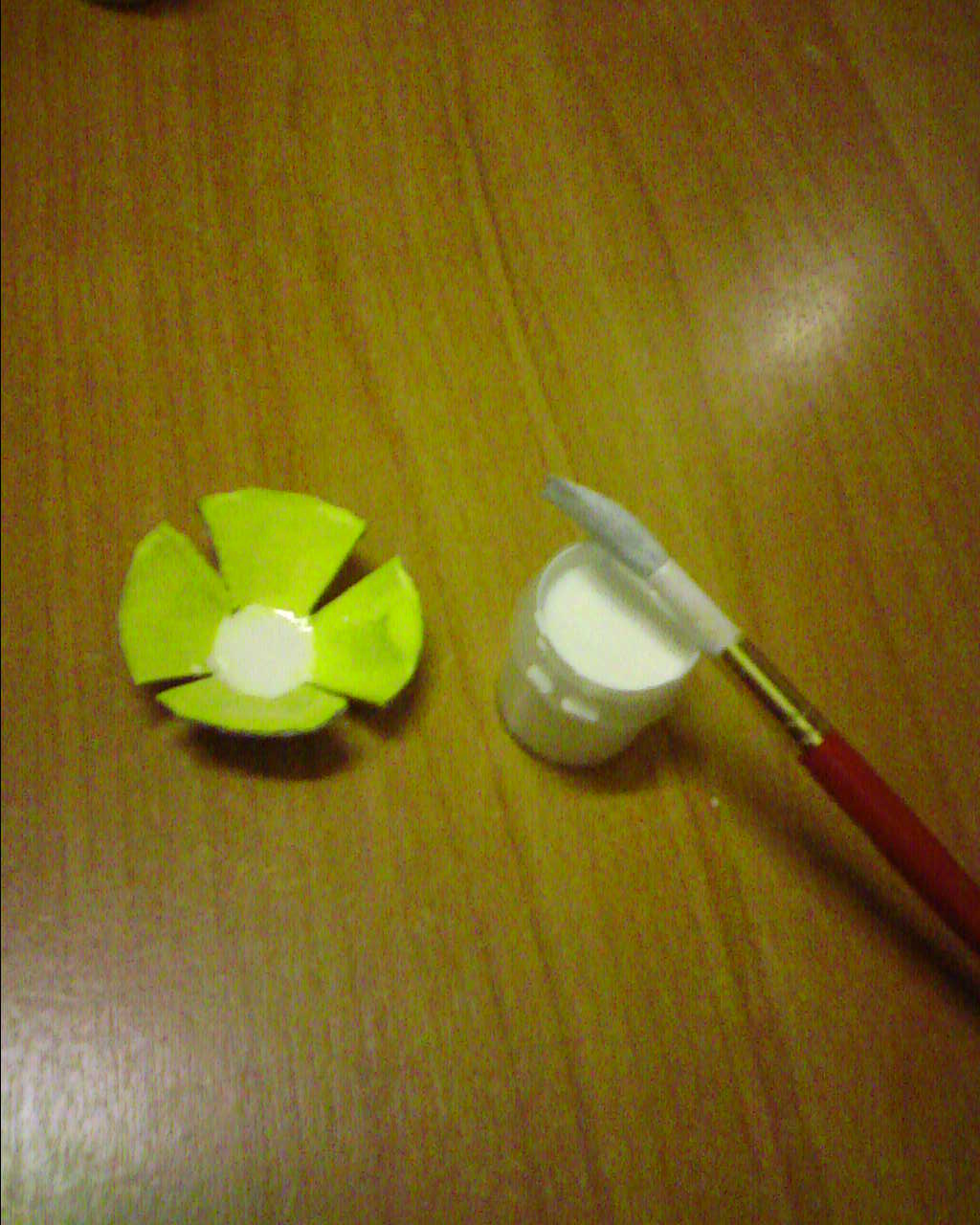 5 этапС помощью клея ПВА приклеиваем «цветок» на бельевую прищепку. 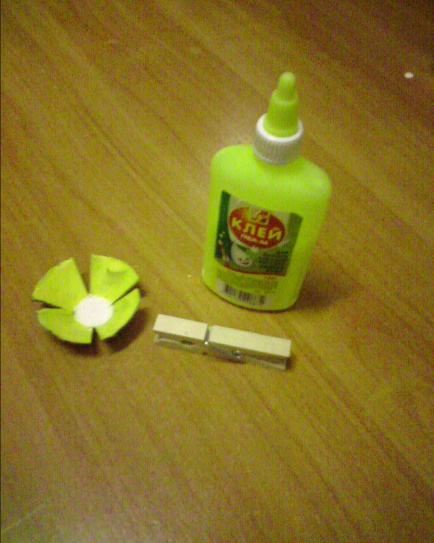 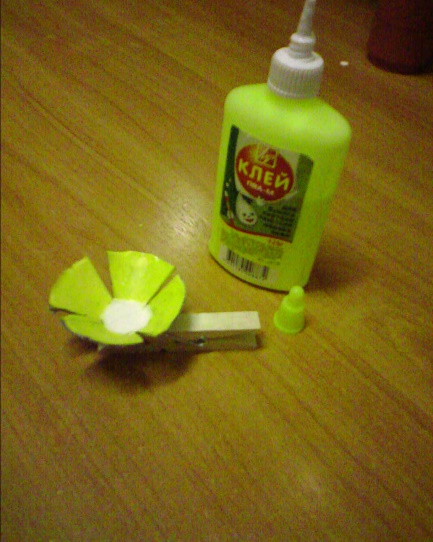 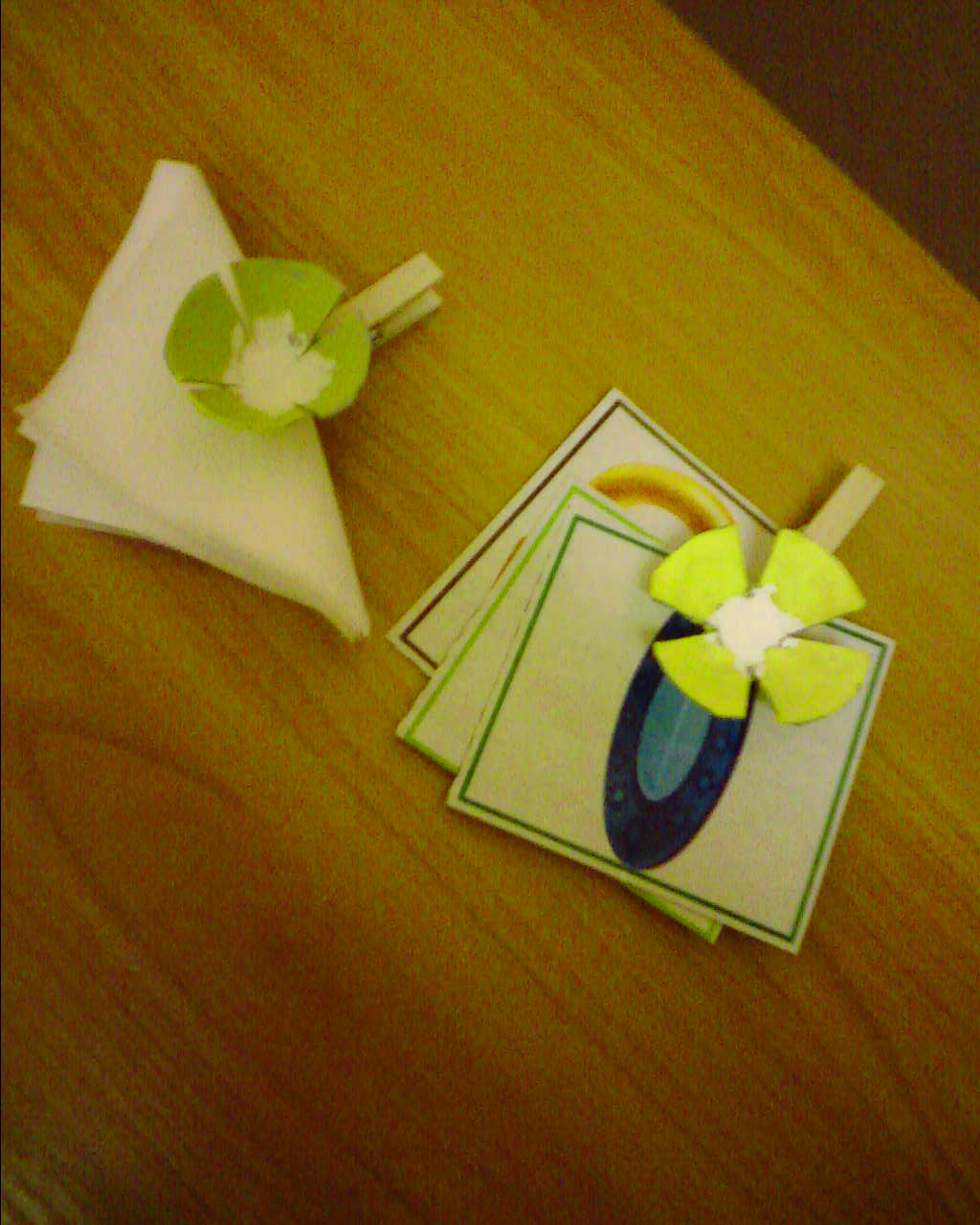 Поздравляем мамочку!День матери — великий праздник,
Про маму столько сложено стихов.
И все равно, не хватит слов, чтоб выразить
Мою признательность, мою любовь!
Спасибо, мама, говорю тебе я,
И небеса прошу лишь об одном
Прошу у них я для тебя здоровья,
Хочу, чтобы счастливым был твой дом!